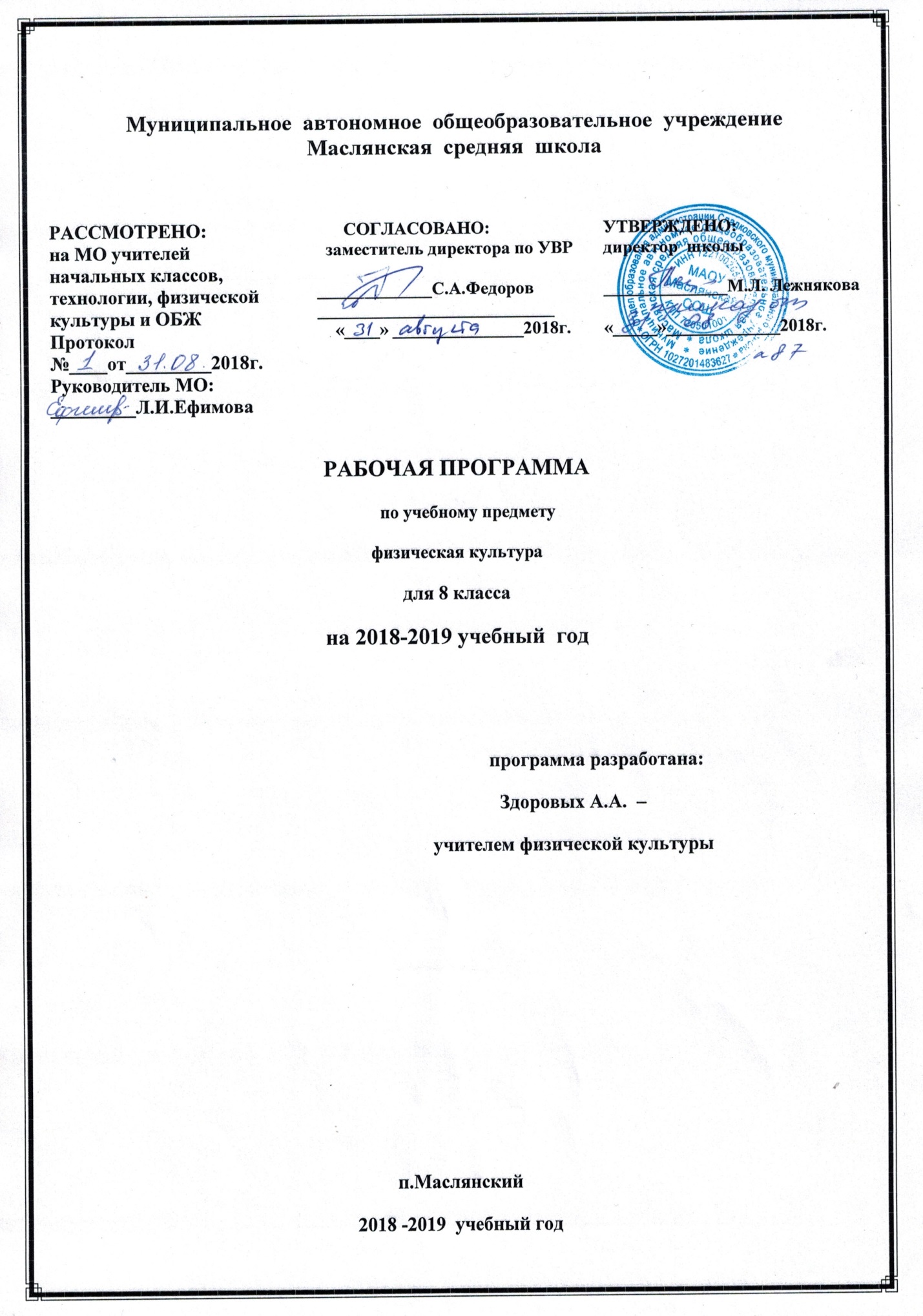 ПОЯСНИТЕЛЬНАЯ ЗАПИСКАк рабочей программе по физической культуре для учащихся 8 классовРабочая программа составлена на основе:Федеральный закон «Об образовании в РФ» от 29.12.2012 г. № 273-ФЗ.ФГОС основного общего образования - утвержден приказом Минобрнауки РФ от 17.12.2010 г. № 1897 с изменениями, утвержденными приказами Минобрнауки РФ от 29.12.2014 г. № 1644 и от 31.12. 2015 года № 1577;Примерной программы по физической культуре. М. Просвещение. 2010,Авторской программы по физической культуре для 5-9 классов Т.В. Петрова, Ю.А. Колылов, Москва, издательский центр «Вентана- граф» 2012год.Учебного плана МАОУ Маслянская СОШ на 2018-2019 учебный год.        В соответствии с ФБУПП учебный предмет «Физическая культура» вводится как обязательный предмет в средней школе, на его преподавание отводится 68 часов в год.Целью физического воспитания в школе является содействие всестороннему развитию личности посредством формирования физической культуры личности школьника. Слагаемыми физической культуры являются: крепкое здоровье, хорошее физическое развитие, оптимальный уровень двигательных способностей, знания и навыки в области физической культуры, мотивы и освоенные способы (умения) осуществлять физкультурно-оздоровительную и спортивную деятельность.  Реализация данных целей связана с решением следующих образовательных задач:укрепление здоровья, улучшение осанки, профилактику плоскостопия: содействие гармоническому физическому развитию, выработку устойчивости к неблагоприятным условиям внешней среды;овладение школой движения;развитие двигательных способностей;выработку представлений об основных видах спорта, снарядах и инвентаре, о соблюдении правил техники безопасности во время занятий;приобщение к самостоятельным занятиям физическими упражнениями, подвижными играми, сознательно применять их в целях отдыха, тренировки, повышения работоспособности и укрепления здоровья;содействие воспитанию нравственных и волевых качеств, развитие психических процессов и свойств личности.Оздоровительные задачи:формирование элементарных знаний о личной гигиене, режиме дня, влиянии физических упражнений на состояние здоровья, работоспособность и развитие двигательных способностей;Воспитательные задачи:воспитание дисциплинированности, доброжелательного отношения к товарищам, честности, отзывчивости, смелости во время выполнения физических упражнений;содействие развитию психических процессов (представления, памяти, мышления и др.) в ходе двигательной деятельности.Содержание программного материала состоит из двух основных частей:Базовый компонент составляет основу общегосударственного стандарта общеобразовательной подготовки в сфере физической культуры и не зависит от региональных, национальных и индивидуальных особенностей ученика.Вариативная (дифференцированная) часть физической культуры обусловлена необходимостью учёта индивидуальных способностей детей, региональных, национальных и местных особенностей работы школ.Темы раздела единоборства изучаются в разделе «Гимнастика», часы, отведенные на раздел единоборства переносятся на раздел «Легкая атлетика», «Гимнастика». Вариативная часть включает в себя программный материал по баскетболу, волейболу, гимнастике.Для прохождения теоретических сведений можно выделять время, как в процессе уроков, так и один час урочного времени в каждой четверти.Оценка успеваемости по физической культуре в 8 классах производится на общих основаниях и включает в себя качественные и количественные показатели: уровень соответствующих знаний, степень владения двигательными умениями и навыками, умение осуществлять физкультурно-оздоровительную и спортивную деятельность, выполнение учебных нормативов.ОБЩАЯ ХАРАКТЕРИСТИКА УЧЕБНОГО КУРСА           Предметом образования в области физической культуры является двигательная (физкультурная) деятельность, которая своей направленностью и содержанием связана с совершенствованием физической природы человека. В процессе освоения данной деятельности человек формируется как целостная личность, в единстве многообразия своих физических, психических и нравственных качеств.МЕСТО УЧЕБНОГО КУРСА В УЧЕБНОМ ПЛАНЕ          Курс «Физическая культура» изучается в 8, классе из расчёта 2 ч в неделю.   Курс обеспечивает необходимый и достаточный уровень развития основных физических качеств и способностей, укрепление здоровья; формирование культуры движений, обогащение двигательного опыта физическими упражнениями с общеразвивающей и корригирующей направленностью; воспитание устойчивых интересов и положительного эмоционально-ценностного отношения к физической культуре; освоение знаний о физической культуре и спорте, их истории и современном развитии, роли и формировании здорового образа жизни. ЛИЧНОСТНЫЕ, МЕТАПРЕДМЕТНЫЕ И ПРЕДМЕТНЫЕ РЕЗУЛЬТАТЫ ОСВОЕНИЯ УЧЕБНОГО КУРСА          В соответствии с требованиями к результатам освоения основной образовательной программы основного общего образования Федерального государственного образовательного стандарта данная рабочая программа для 8 классов направлена на достижение учащимися личностных, метапредметных и предметных результатов по физической культуре.Личностные результатыосвоение социальных норм, правил поведения, ролей социальной жизни в группах и сообществах, включая взрослые и социальные сообщества;способах профилактики заболеваний, травматизма и оказания доврачебной помощи при занятиях физическими упражнениями;способность управлять своими эмоциями, владеть культурой общения и взаимодействия в процессе занятий физическими упражнениями, во время игр и соревнований;способность принимать активное участие в организации и проведении совместных физкультурно-оздоровительных и спортивных мероприятий;умение длительно сохранять правильную осанку во время статичных поз и в процессе разнообразных видов двигательной деятельности;владение умениями:- в циклических и ациклических локомоциях: с максимальной скоростью пробегать 30 м из положения низкого старта; в равномерном темпе бегать до 10 мин (мальчики) и до 8 мин (девочки);- в метаниях на дальность и на меткость: метать малый мяч с места и с разбега; метать малый мяч с места и с 3 шагов разбега в горизонтальную и вертикальную цели с 10- 15 м;- в гимнастических и акробатических упражнениях: опорный прыжок через козла в длину (мальчики) и в ширину (девочки); комбинацию движений с одним из предметов (мяч, палка, скакалка, обруч), состоящих из шести элементов, комбинацию, состоящую из шести гимнастических элементов выполнять акробатическую комбинацию из двух элементов, включающую кувырки вперёд и назад, длинный кувырок (мальчики), кувырок вперёд и назад в полушпагат, «мост с помощью» (девочки);- в спортивных играх: играть в одну из спортивных игр (по упрощённым правилам);-владеть правилами поведения на занятиях физическими упражнениями: соблюдать нормы поведения в коллективе.Метапредметные результатыбережное отношение к собственному здоровью и здоровью окружающих, проявление доброжелательности и отзывчивости к людям, имеющим ограниченные возможности и нарушения в состоянии здоровья;владение культурой речи, ведение диалога в доброжелательной и открытой форме, проявление к собеседнику внимания, интереса и уважения;Предметные результатыпонимание роли и значения физической культуры в формировании личностных качеств, в активном включении в здоровый образ жизни, укреплении и сохранении индивидуального здоровья;бережное отношение к собственному здоровью и здоровью окружающих, проявление доброжелательности и отзывчивости к людям, имеющим ограниченные возможности и нарушения в состоянии здоровья;проявление уважительного отношения к окружающим, товарищам по команде и соперникам, проявление культуры взаимодействия, терпимости и толерантности в достижении общих целей при совместной деятельности;профилактика нарушения осанки, улучшение физической подготовки;СОДЕРЖАНИЕ РАБОЧЕЙ ПРОГРАММЫ В 8 КЛАССЕТема 1.  Основы знаний о физической культуре (в процессе урока)Естественные основы. Влияние возрастных особенностей организма и его двигательной функции на физической развитие и физическую подготовленность школьников. Защитные свойства организма и профилактика средствами физической культуры.Социально-психологические основы. Решение задач игровой и соревновательной деятельности с помощью двигательных действий. Гигиенические основы организации самостоятельных занятий физическими упражнениями, обеспечение их общеукрепляющей и оздоровительной направленности, предупреждение травматизма и оказание посильной помощи при травмах и ушибах.Культурно-исторические основы. Основы истории возникновения и развития олимпийского движения, физической культуры и отечественного спорта.Гигиенические основы организации самостоятельных занятий физическими упражнениями, обеспечение их общеукрепляющей и оздоровительной направленности, предупреждение травматизма и оказание посильной помощи при травмах и ушибах.Солнечные ванны (правила, дозировка).Тема 2.  Легкая атлетика (16 часов)         Терминология легкой атлетики. Правила и организация проведения соревнований по легкой атлетике. Техника безопасности при проведении соревнований и занятий. Подготовка места занятий. Помощь в судействе. Низкий и высокий старт. Прыжки: на месте (на двух и на одной  ноге, с поворотами направо и налево), с продвижением вперед и назад, левым и правым боком; в длину с места и с разбега  способом «согнув ноги». Стартовый разгон. Бег на 30м., 60м. Челночный бег. Равномерный бег до 15 минут, контрольный бег 300-500 м, президентский тест – 1000м, бег без учета времени (контроль) – 2,5 км, эстафеты с ускорением от 60 до 150м.  Метание с места в стенку, в цель с 8-10 м, в парах на дальность. Сгибание и разгибание рук в упоре лежа. Вис на перекладине. Наклон вперед из положения сидя.Тема 3.  Лыжная подготовка (12 часов)Техника безопасности при проведении соревнований и занятий. Передвижение на лыжах разными способами. Повороты, спуски, подъёмы, торможение. Развитие координационных способностей. Подвижные игры. Соревнования.Тема 4.  Гимнастика с основами акробатики (16 часов)       Значение гимнастических упражнений для сохранения правильной осанки, развитие силовых способностей и гибкости. Страховка во время занятий. Основы выполнения гимнастический упражнений.Акробатические упражнения: упоры присев, лёжа, седы (на пятках, с наклоном, углом). Перекаты назад из седа с группировкой и обратно (с помощью): лёжа на спине стойка на лопатках (согнув и выпрямив ноги); кувырок вперед в группировке; «мост» из положения, лёжа на спине; два кувырка вперед слитно, мост из положения стоя с помощью.Прыжки со скакалкой с изменяющимся темпом её вращения; акробатические комбинации типа: кувырок вперед, «мост», стойка на лопатках; перестроение из колонны по одному в колонну по два, по четыре. Размыкание и смыкание приставными шагами, передвижение в колоннах.  Строевой шаг. Висы и упоры: мальчики: махом одной и толчком другой ногой подъем переворот в упор, соскок махом назад, подтягивание в висе, девочки: наскок в упор прыжком, размахивание изгибами, вис лежа, вис присев, подтягивание в висе лежа, поднимание ног в висе.Прыжок ноги врозь через козла шириной 100-110 см.Лазание по канату, гимнастической лестнице. Подтягивание, отжимание, поднимание ног на гимнастической лестнице, поднимание туловища. Прыжки с места в глубину.Теоретические знания.Занятие гимнастикой и правильная осанка.Развитие силовых способностей, гибкости и координации.Разминка.Техника безопасности при занятиях гимнастикой.Олимпийские игры.Правила страховки и самостраховки. Тема 5.  Спортивные игры (футбол 17 часов)Терминология избранной игры. Правила и организация проведения соревнований по футболу Техника безопасности при проведении соревнований и занятий. Подготовка места занятий. Помощь в судействе. Организация и проведение подвижных игр и игровых заданий.  Учебная игра. Планируемые результатыВ результате освоения содержания программного материала учебного предмета «Физическая культура» обучающиеся должны достигнуть предусмотренного образовательным минимумом уровня развития физической культурыЗанимающийся научится:рассматривать физическую культуру как явление культуры, выделять исторические этапы её развития, характеризовать основные направления и формы её организации в современном обществе;определять базовые понятия и термины физической культуры, применять их в процессе совместных занятий физическими упражнениями со своими сверстниками, излагать с их помощью особенности выполнения техники двигательных действий и физических упражнений, развития физических качеств;разрабатывать содержание самостоятельных занятий физическими упражнениями, определять их направленность и формулировать задачи, рационально планировать режим дня и учебной недели;руководствоваться правилами профилактики травматизма и подготовки мест занятий, правильного выбора обуви и формы одежды в зависимости от времени года и погодных условий;руководствоваться правилами оказания первой помощи при травмах и ушибах во время самостоятельных занятий физическими упражнениями.Получит возможность научиться:характеризовать цель возрождения Олимпийских игр и роль Пьера де Кубертена в становлении современного олимпийского движения, объяснять смысл символики и ритуалов Олимпийских игр;определять признаки положительного влияния занятий физической подготовкой на укрепление здоровья.Способы двигательной (физкультурной) деятельностиОбучающийся научится:использовать занятия физической культурой, спортивные игры и спортивные соревнования для организации индивидуального отдыха и досуга, укрепления собственного здоровья, повышения уровня физических кондиций; подбирать индивидуальную нагрузку с учётом функциональных особенностей и возможностей собственного организма;классифицировать физические упражнения по их функциональной направленности, планировать их последовательность и дозировку в процессе самостоятельных занятий по укреплению здоровья и развитию физических качеств;взаимодействовать со сверстниками в условиях самостоятельной учебной деятельности, оказывать помощь в организации и  проведении занятий, освоении новых двигательных действий, развитии физических качеств, тестировании физического развития и физической подготовленности.Обучающийся получит возможность научиться:проводить занятия физической культурой с использованием оздоровительной ходьбы и бега, лыжных прогулок и туристских походов, обеспечивать их оздоровительную направленностьФизическое совершенствованиеОбучающийся научится:выполнять комплексы упражнений по профилактике утомления и перенапряжения организма, повышению его рано и способности в процессе трудовой и учебной деятельности;выполнять общеразвивающие упражнения, целенаправленно воздействующие на развитие основных физических качеств (силы, быстроты, выносливости, гибкости и координации);выполнять акробатические комбинации из числа хорошо освоенных упражнений;выполнять гимнастические комбинации на спортивных снарядах из числа хорошо освоенных упражнений;выполнять легкоатлетические упражнения в беге и прыжках (в высоту и длину);выполнять основные технические действия и приёмы игры в футбол, волейбол, баскетбол в условиях учебной и игровой деятельности;выполнять тестовые упражнения на оценку уровня индивидуального развития основных физических качеств.Обучающийся получит возможность научиться:преодолевать естественные и искусственные препятствия с помощью разнообразных способов лазанья, прыжков и бега;выполнять тестовые нормативы по физической подготовке.